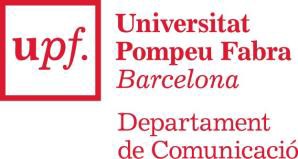 PROPUESTA DE EVALUACIÓN EXTERNAEl Dr./a:como a director/a de la tesis doctoral titulada:del autor/a: propongo como evaluador externo al Dr/Dra:Datos de contacto:El evaluador externo debe cumplir al menos dos de los requisitos siguientes:Tramo vivo de recerca (para evaluadores del sistema universitario español)Participación en proyecte I+D nacional o europeo (para evaluadores del sistema universitario español)Publicaciones en revistas indexadasCon este impreso se adjunta: Breve currículum personal del evaluador propuestoComo presidente de la Comisión Académica de Doctorado, apruebo esta solicitud.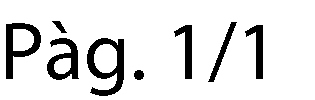 Nombre y apellidos:  Nombre y apellidos:  Nombre y apellidos:  Nombre y apellidos:   Dirección postal:  Dirección postal:  Dirección postal: Código postal:Población:Provincia:Provincia:País:e-mail:e-mail:TeléfonoTeléfono